EASTRY PARISH COUNCIL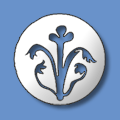 Clerk to the Parish Council Mrs J L JonesThornton HouseThornton Lane                                                          Eastry, Sandwich CT13 0EU                                               					       		     clerk@eastry-pc.gov.uk							 Date:   May 2022ANNUAL PARISH MEETINGThe Chairman of Eastry Parish Council is pleased to invite you to attend the above meeting on Tuesday 31st May, at Eastry Village Hall at 7.30pm.AGENDAApologies			Minutes of the Last Annual Meeting Matters ArisingBelmarsh Prison Cllr Joe McDonnell will give a talk on Belmarsh Prison & the Prison Service. Parish Council ReportsChairman’s ReportFinance ReportReports									DDC – Cllr Steven Manion & Cllr Nick Kenton	KCC – Cllr Sue Chandler	Reports from other groups and organisations Eastry C of E School – Sarah Moss		Eastry Church – Alastair Carnegie			Greville Almshouses – John Waring		Eastry Neighbourhood Watch – Simon Dundas		Eastry Village Hall Committee – Andrew Stanford & Robin Bishop		Eastry Snooker Club – Robin BishopQuestions will be invited from the floor after each speakerRefreshments will be served after the meetingThe Chairman and members of the Council look forward to seeing you. Yours sincerely,Mark JonesChairman of the Parish Council